Name: ______________________________________________________________________________		Period: __________7.1 Expanding Algebraic ExpressionsDistributing /  Factoring______________________ the term directly outside of the parentheses including its _______________ to every term ________________________________________________________________________3( x + 2 )							-2(-3y + 5)Different ways to Distribute: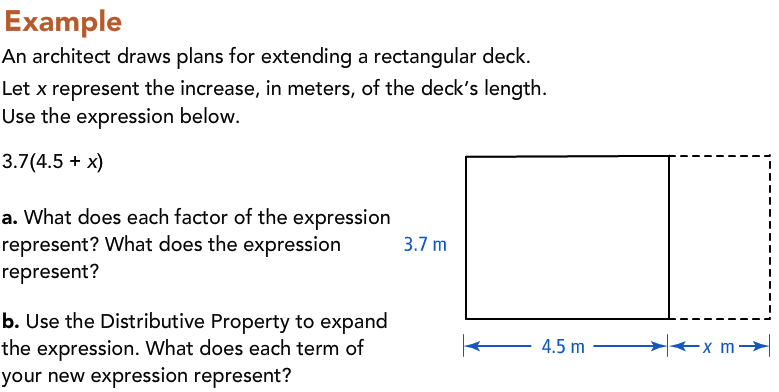 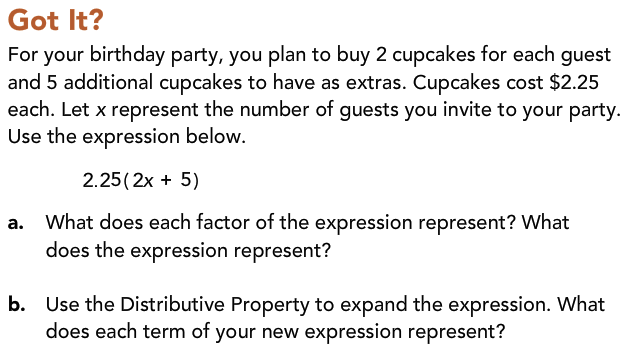 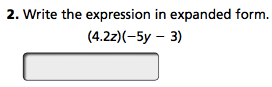 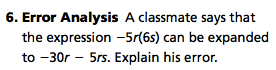 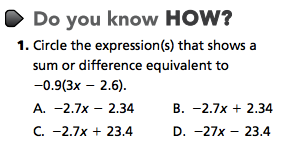 From the LeftFrom the RightA VariableA NegativeOver 3 Terms